BIODATA MAHASISWA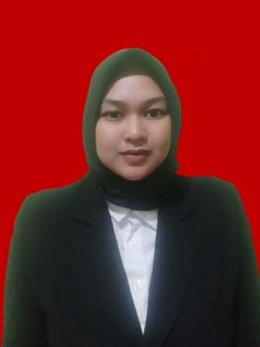 IDENTITAS DIRINama	:	RIDHA RIANANPM	:	183114240Tempat/T.Lahir	:	aceh timur 07 12 1999Jenis Kelamin	:	prempuan Agama	:	islam Status	:	belum menikaPekerjaan	:	belum bekerjaAnak Ke	:	4Alamat	:	komplek tirta delli residenc blok B no 10 kecamatan tanjung morawa kab deli serdang , sumatra utara No. Telp/Hp	:	081263330010Dosen Pembimbing	:	Dr. Abd. Rasyid Syamsuri, SE, M.SiJudul Skripsi	:	Pengaruh Modal Sosial, Kreativitas Dan Inovasi Produk Terhadap Kinerja Pelaku Usaha Mikro Kecil Dan Menengah (UMKM) Desa Tanjung Morawa A,  Deli Serdang, Sumatera UtaraIndeks Kumulatif	:	II. PENDIDIKAN	SD	:	SD negri 014715 tanjung seri, kcamatan sei suka , kb batu bara SMP	:	MTS nurul ikhwan kcamatan tanjung morawa, kab deli serdang SMK	:	smk swasta nur azizi kecamatan tanjung morawa, kab deli serdang III. ORANG TUANama Ayah	:	Zainal Arifin Pekerjaan	:	 kryawan swastaNama Ibu	:	 Umi Kalsium Pekerjaan	:	ibu rumah tangga Alamat	: 	komplek tirta delli residenc blok B no 10 kecamatan tanjung morawa kab deli serdang , sumatra utaraMedan,     Juli 2022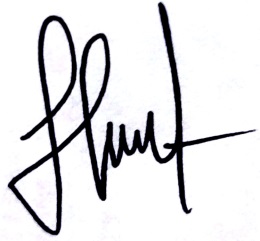 								RIDHA RIANA